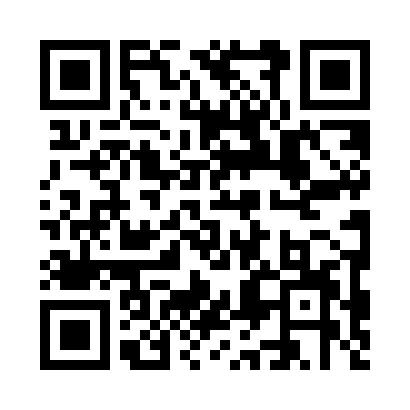 Prayer times for Coron, PhilippinesWed 1 May 2024 - Fri 31 May 2024High Latitude Method: NonePrayer Calculation Method: Muslim World LeagueAsar Calculation Method: ShafiPrayer times provided by https://www.salahtimes.comDateDayFajrSunriseDhuhrAsrMaghribIsha1Wed4:265:4011:563:086:137:232Thu4:255:3911:563:086:137:233Fri4:255:3911:563:096:137:234Sat4:245:3811:563:096:147:245Sun4:245:3811:563:106:147:246Mon4:235:3811:563:106:147:247Tue4:235:3711:563:116:147:248Wed4:225:3711:563:116:147:259Thu4:225:3711:563:126:157:2510Fri4:225:3711:563:126:157:2511Sat4:215:3611:563:136:157:2612Sun4:215:3611:563:136:157:2613Mon4:205:3611:563:146:167:2714Tue4:205:3511:563:146:167:2715Wed4:205:3511:563:156:167:2716Thu4:195:3511:563:156:167:2817Fri4:195:3511:563:156:177:2818Sat4:195:3511:563:166:177:2819Sun4:185:3411:563:166:177:2920Mon4:185:3411:563:176:177:2921Tue4:185:3411:563:176:187:3022Wed4:175:3411:563:186:187:3023Thu4:175:3411:563:186:187:3024Fri4:175:3411:563:186:187:3125Sat4:175:3411:563:196:197:3126Sun4:175:3411:563:196:197:3127Mon4:165:3411:563:206:197:3228Tue4:165:3411:573:206:207:3229Wed4:165:3411:573:206:207:3330Thu4:165:3411:573:216:207:3331Fri4:165:3411:573:216:207:33